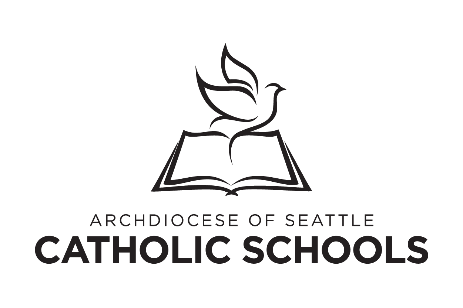 Grade 6 Curriculum Map for ReligionOffice of Catholic Schools Western WashingtonThis curriculum map is a tool for religious educators seeking guidance in teaching the religion curriculum. It includes all grade level power standards and is aligned with the liturgical calendar. Teachers can add essential questions, lessons from textbooks and other resources, and add more columns for customization. This document can be uploaded and edited on Google Docs—though slight changes in formatting will occur—for your convenience.Tasks of Catechesis (abbreviations)KF – Knowledge of the FaithLE – Liturgical EducationME – Moral EducationP – PrayerLCH – Life, Community, and History of the ChurchMS – Missionary SpiritEssential QuestionsWhat is God like?How does God save his people?What is a prophet?What is the law of love?What is my vocation?Who is in the Communion of Saints?Prayers to Teach: Act of Hope, Luminous Mysteries, Vocation PrayerPower StandardsVocabulary / Prayers Assessment PromptsOngoing / MovableStandardsOngoing / MovableStandards6-KF-R-3. Students trace God's promise of a Savior from the fall of Adam and Eve to King David.6-LE-E. Students will actively participate in all parts of the Mass understanding the Liturgy of the Word, the Liturgy of the Eucharist, and recalling the relationship between the Passover in the Old Testament, the Last Supper, and Jesus as the Lamb of God.6-LEL-R-3. Students experience the Liturgy of the Hours6-P-DP. Students participate with a faith community in devotional practices and reflect on the experience together.6-P-MP. Students will review, write, and memorize grade level prayers.Act of Hope (prayer)_______Ordinary Time_______SeptemberFoundations of Faith6-KF-R. Students understand how God’s Word and plan for salvation are revealed through Scripture.6-KF-R-1. Students understand the formation of the Canon of Scripture and Apostolic tradition guided by the Holy Spirit.6-KF-R-2. Students know the books and major grouping of the Old Testament (Wisdom, Prophetic, History, and Law) and retell the stories of the chosen people as a people of faith.6-P-OF. Students review each line of the Our Father and the meaning it has for their lives.6-LCH-CF-2. Students name and explain how to follow the Precepts of the Church.KF-Natural lawKF-Old TestamentKF-Pentateuch, Historic KF-Wisdom/ProphetsKF-Apostolic tradition CCC 120KF-Canon of ScriptureKF-Sacred Scripture - Word of GodKF-FaithLE-Liturgy of the WordLE-Liturgy of the EucharistLE/P-Liturgy of the HoursMS-ProphetKF-How is the natural law similar to Jesus’ central message?CCC 1954-1960KF-Through examples, explain how God save his people in the stories of the Old Testament?    CCC 2568 - 2597 KF-How is the theme of the Old Testament connected to Jesus’ life and message in the New Testament?  CCC 58, 2574, 2475, 2592. 2593, CCC 1334, 2574, 1340KF-How does our image of God change from the Old Testament to the New Testament? CCC  54-65,  753 , 761-765LE-Identify the central parts of the Mass and their OT roots. CCC 1096,  1333-1334, 1389_______Ordinary Time_______OctoberThe Choices We Make6-ME-HP-1. Students explain the theme of the creation stories of the Old Testament and living a moral life.6-ME-HP-2. Students develop their conscience with the use of the Old Testament - Natural Law, the 10 Commandments; and the New Testament Beatitudes and the Works of Mercy.6-ME-HP-3. Students identify components of moral goodness and relate to times of sin and forgiveness in the Old Testament and in the world today.6-ME-HC-1. Using Scriptural stories from the Old Testament students identify Catholic Social Teachings.6-ME-HC-2. Students know, understand and apply Catholic Social Teaching in living a moral life by being good stewards of God’s creation.ME-Human dignityME-Examination of ConscienceME-Moral goodME-Original Sin - Personal/Social SinME-Object, Intention, and CircumstanceME-Communal ImpactME-CovenantME-How do the heroes of the Old Testament witness to authentic happiness following God, e.g. Daniel, Joseph, Noah, Abraham and Sarah?   CCC  58, 64  145-147ME-How do the Ten Commandments help us live loving, moral lives?  CCC 2056- 2066     CCC 1954-1960ME-Give examples of how the saints model for us how to live a virtuous life.   CCC 946-947ME-Find and summarize examples in the Old Testament of those who sin by turning away from God.  _______Ordinary Time_______NovemberCall to be Holy6-LCH-CS. Students will celebrate their parish patron saint, as well as other saints who exemplify a covenant relationship with God.6-LCH-CF-1. Students understands and explains the need for the various leadership roles in the Church.6-LCH-CF-4. Students identify and explain the various vocations including: ordained, consecrated; lay faithful.6-CMLS-BCD. Students will explore how Old Testament prophets and Chosen People first resisted God’s call but later responded and then witnessed the benefits of the actions and God’s gifts.6-CMLS-SS. Students recognize talents and gifts are from God and for all God's people, and identify ways to serve God using the gift with a special emphasis on Stewardship of Good Decisions - we reflect and pray to make good decisions that care for God's gifts.Vocation (Prayer)LCH-People of GodLCH-Body of ChristLCH-Temple of the Holy SpiritLCH-VocationMS-Steward - StewardshipLCH-Identify priest, prophet and king leaders in the Old Testament and associate them with lay ministries today.  CCC 781-784___Advent___.DecemberAdvent: A New Year6-LE-LC. Students understand the liturgical year as a call to repentance, reflection, and conversion as evidenced in the Old Testament and recognized in sacramental objects and actions in liturgy.6-LCH-MARY. Students understand Mary as the first disciple and recognize the many ways we honor her as a model of holiness.LE-Liturgical CalendarLE-Cycle of readings- LectionaryKF-Messiah/redeemerLCH-Mary, the first disciple P-InvitatoryKF-Incarnation (Feast of Annunciation)P-MagnificatLCH-What are the qualities and virtues of Mary and the saints that are evident in the Old Testament heroes?  489-493, 511Christmas/Ordinary TimeJanuarySacraments6-LE-S. Students strengthen their relationship with the Triune God by embracing a life based on the Sacraments.6-LE-S-1. Students locate in the Old Testament Scriptural passages that refer to the Sacraments of Initation and interpret their significance.6-LCH-MC-1. Students describe the characteristics of the People of God, and how through baptism and faith one becomes one of the people of God.6-LE-S-2. Students relate and apply Old Testament events to the Sacraments of Healing - Penance/Reconciliation, Last Rites.6-LE-S-3. Students relate and apply Old Testament events to the Sacraments of Service - Marriage, Religious Life.6-LE-LR-2. Students review sacramentals and symbols.LE-Sacraments of initiation, Healing and Vocation (at the service of Communion)LE-SacramentalP-Lectio DivinaLE-How do the sacraments, symbols and rituals call us to a deeper life of faith? CCC 1212-1690.Lent./ Ordinary TimeFebruaryLent: A Time for Reflection6-P-UC. Students will understand that the Psalms impacted Jesus and the apostles’ prayer life and will learn how to prepare for prayer.6-P-EP. Students use the Psalms in the Old Testament to locate examples of prayer (adoration, contrition, thanksgiving, and supplication) and recognize God’s presence through the power of the Holy Spirit.6-P-F. Students recognize Old Testament passages about prayer including Moses as intercessor, the Canticles, Psalms, and personal prayer.6-ME-HP-5. Students relate the Cardinal and Theological Virtues to stories of suffering and promise in the Old Testament and in the world today.Luminous Mysteries (Prayer)LE/P-Psalms P-CanticlesME-MercyME-ExamenME-Cardinal Virtues - Theological VirtuesME-Repentance - ConversionME-Works of MercyP-Blessing, adoration, petition, intercession, thanksgiving, praiseP-What are the familiar prayers of the Old Testament? CCC  1954-1960P-How can you use the psalms and canticles in daily prayer? CCC 2644,  1081__Lent__.MarchLent: Journey With Jesus6-ME-HP-4. Students locate the story of the Ten Commandments in the Old Testament, and articulate the context for the necessary, covenant relationship.LE-Transubstantiation - Real presence Easter/Triduum./LentAprilHow Our Church Began6-ME-HC. Students will actively participate in school, parish, and community service projects demonstrating their call to stewardship and living as citizens of God’s sacred creation, inspired by examples of Old Testament figures.6-LCH-MC-2. Students name and identify Old Testament examples of persons who shared their gifts with all God's people.6-LCH-CF-3. Students identify and describe people from the Old Testament who are "holy".6-LE-LR-4. Students identify the Paschal Mystery as the story of Jesus’ life, death, and resurrection, and as a model for our lives.LE-Passover – Lamb of GodMS-Kingdom of GodMS-Mission/missionary discipleshipLE-How is the Lamb of God theme, from the Passover story , in Exodus, connected to the Last Supper and the Eucharist. CCC 1334, 2574, 1340MS-Give examples of how Christians can be “prophets” in society and fully live as stewards of God’s creation.  CCC 2401-2409LE-How are the themes from the Last Supper and the Eucharist connected to the sacrifices of Abraham, Melchisedek, and Moses?   CCC 58, 2574, 2475, 2592. 2593__Easter__MayInspired by the Holy Spirit6-KF-C. Students understand the Creed states belief in the Triune God and the fulfillment of the promise of the Messiah in Jesus.6-KF-T. Students understand cite examples of the Triune God as Creator, Redeemer, and Sanctifier.6-LCH-MC. Students distinguish between the four marks [one, holy, catholic, apostolic] of the Church.6-LCH-MC-3. Students review the term, "Temple of the Holy Spirit" and relate this term to their own lives.6-CMLS-EDNE. Students will understand that because all people are loved by and made in God’s image and likeness, they will show respect for all Christian and non-Christian faiths, including Judaism as Jesus’ faith and will demonstrate an awareness of Native American identification of God as the Great Spirit.KF-CreedLCH-Hierarchy - MagisteriumLCH-Precepts of the Church CCC LCH-Priest, prophet, kingLCH-Domestic church__Easter__JuneKF-Trinity - Triune God